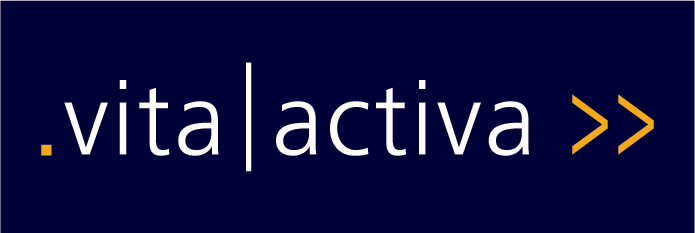 Vita activa – Lernen verbindet GenerationenEin Bildungsprogramm des Zentrums für Weiterbildung der Universität GrazErmäßigte Workshops Sommersemester 2021 Vita activa – Lernen verbindet GenerationenEin Workshop aus der Vita activa Reihe Lernen erfolgreich gestalten Man lernt nie aus! Lernfähigkeit erhalten und stärken!Trainer: Mag. Wilfried FreiFreitag, 26.2.2021, 14-17.15 UhrSamstag, 27.2.2021, 9-16.15 Uhr Ort: Zentrum für Weiterbildung der Universität Graz, Harrachgasse 23, 8010 Grazalumni-Preis: € 30,- (statt € 35,-) Anmeldung bis Donnerstag, 18.2.2021 an vita-activa@uni-graz.at oder unter 0316/380 – 1102Detailinformationen für die Anmeldung finden Sie unter http://vitaactiva.uni-graz.atVita activa – Lernen verbindet GenerationenEin Workshop aus der Vita activa Reihe Wissen schaffen Wie lese ich ein Kunstwerk? Die Begegnung mit dem Fremden in Neuzeit und Gegenwart Referent/Tutor: Em. Univ.-Prof. Dr. Götz Pochat; Leitung: Dr. Marcus LudescherFreitag, 12.3.2021, 14-18.15 UhrSamstag, 13.3.2021, 9-15.30 UhrOrt: Zentrum für Weiterbildung der Universität Graz, Harrachgasse 23, 8010 Grazalumni-Preis: € 30,- (statt € 35,-)Anmeldung bis Donnerstag, 4.3.2021 an vita-activa@uni-graz.at oder unter 0316/380 – 1102Detailinformationen für die Anmeldung finden Sie unter unter http://vitaactiva.uni-graz.atVita activa – Lernen verbindet GenerationenEin Workshop aus der Vita activa Reihe Wissen schaffen Wie lese ich ein Kunstwerk? Reise ans andere Ende der Welt: Gesellschaft, Kunst und Kultur in PolynesienReferentin/Tutorin: Mag. Dr. Maria Valentina Kravanja; Leitung: Dr. Marcus LudescherFreitag, 26.3.2021, 14-18.15 UhrSamstag, 27.3.2021, 9-15.30 UhrOrt: Zentrum für Weiterbildung der Universität Graz, Harrachgasse 23, 8010 Grazalumni-Preis: € 30,- (statt € 35,-)Anmeldung bis Donnerstag, 18.3.2021 an vita-activa@uni-graz.at oder unter 0316/380 – 1102Detailinformationen für die Anmeldung finden Sie unter unter http://vitaactiva.uni-graz.atVita activa – Lernen verbindet GenerationenEin Workshop aus der Vita activa Reihe Wissen schaffen Statistik in Alltag und Wissenschaft Referentin/Tutorin: Ass.-Prof. Dr. Anouschka Foltz; Leitung: Dr. Marcus LudescherFreitag, 23.4.2021, 14-18.15 UhrOrt: Zentrum für Weiterbildung der Universität Graz, Harrachgasse 23, 8010 Grazalumni-Preis: € 25,- (statt € 30,-)Anmeldung bis Donnerstag, 15.4.2021 an vita-activa@uni-graz.at oder unter 0316/380 – 1102Detailinformationen für die Anmeldung finden Sie unter unter http://vitaactiva.uni-graz.atStand:1.10.20